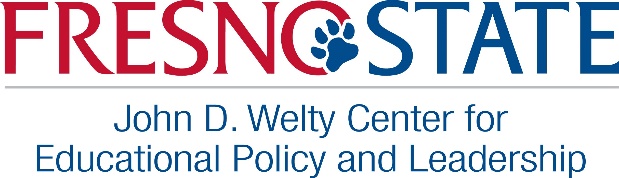 2021-2023  Leadership Academy Participation FormIndividual Enrollment:I understand the 2-Year Leadership Academy, 2021-2023, is a 2-year commitment.Fee to participate is a flat rate.    $1,200 per year; $2,400 total for 2-years, 10-sessionsPayment due October 31 of each participating year.Return complete form to Mabel Franks, Welty Center Director    Scan and email to mafranks@mail.fresnostate.edu.  Invoice will be sent upon receipt of completed form for individuals.Contact Mabel Franks at 559-529-2251 for more information2021-2023  Community College Leadership Academy Participation FormGroup Enrollment Submitted with Approval of District Official :Member(s) of our district will participate in the 2-Year Leadership Academy, 2021-2023.  I understand the training is a 2-year commitment.Fee to participate is a flat rate.    $1,200 per individual per year; $2,400 total for 2-year, 10-sessions, per individual(Add lines as needed)Return completed form to Mabel Franks, Welty Center Director.    Scan and email to mafranks@mail.fresnostate.edu.  Invoice will be sent following receipt of PO for group enrollments.Name:College:E-mail:Phone:Mailing Address:Participant Signature                    DateCollege:Mailing Address:Mailing Address:Mailing Address:President/Designee’s Name:President/Designee’s Name:President/Designee’s Name:President/Designee’s Name:Contact’s Name:Contact’s Name:Phone:Contact’s Email:Contact’s Email:Participant NameEmail AddressPreseident/Designee  SignatureDate